Biodiversity in schools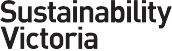 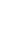 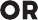 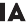 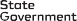 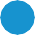 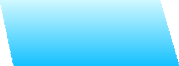 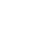 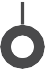 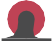 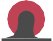 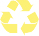 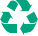 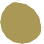 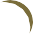 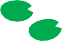 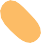 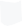 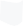 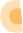 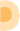 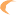 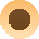 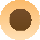 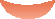 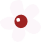 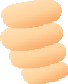 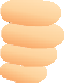 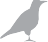 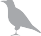 A practical ‘how to’ guide for Victorian schools© Sustainability Victoria ENG063 July 2016Assistance in developing this guide has been provided by the Department of Environment, Land, Water and Planning (DELWP), CERES, Greening Australia, Landcare Australia, Parks Victoria and Zoos Victoria.Authorised and published by Sustainability Victoria,Level 28, Urban Workshop50 Lonsdale Street Melbourne Victoria 3000 AustraliaAccessibilityThis document is available in PDF and Word format at www.sustainability.vic.gov.auWhile reasonable efforts have been made to ensure that the contents of this publication are factually correct, Sustainability Victoria gives no warranty regarding its accuracy, completeness, currency or suitability for any particular purpose and to the extent permitted by law, does not accept any liability for loss or damages incurred as a result of reliance placed upon the content of this publication. This publicationis provided on the basis that all persons accessing it undertake responsibility for assessing the relevance and accuracy of its content.The Biodiversity in Victorian Schools guide should be attributed to Sustainability Victoria.The Biodiversity in Victorian Schools guide (excluding all trade marks and logos) is licensed under a Creative Commons Attribution 4.0 Australia licence. In essence, you are free to copy, distribute and adapt the work, as long as you attribute the work and abide by the other licence terms.Go to http://creativecommons.org/licenses/by/4.0/ to view a copy of this licence.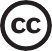 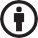 Contents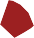 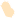 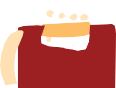 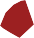 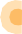 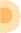 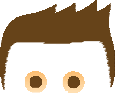 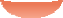 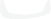 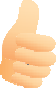 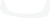 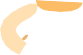 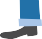 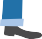 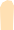 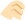 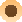 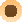 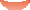 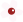 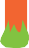 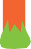 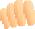 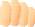 IntroductionBiodiversity is the variety of life across the planet, right down to the life in your school grounds, including you. Biodiversity is found in genetic diversity, species diversity and ecosystem diversity.It recognises the connection of everything with each other and with the environment, to form ecosystems. Ecosystems exist everywhere on land, in rivers, along coasts and in the ocean.Sustainability Victoria has developed this ‘how-to’ biodiversity guide for schools. The guide outlines the key steps to understand and improve the biodiversity in your school grounds and surroundings. Building sustainability into every aspect of schoollife not only benefits our environment, it also helps schools to reduce their costs and supports communities to increase their quality of life.Biodiversity strengthens and enriches life. Biodiversity is important as it builds a resilient environment that can respond to change and supports healthy ecosystems.We benefit from healthy ecosystems and biodiversity in four key ways:Biologically. Biodiversity drives many of the processes that make life possible such as climate regulation, water supply, pollination, food, shelter, health and genetic strength.Financially. Biodiversity contributes to our economy by providing resources for research and medicine, as well as the tourism industry.Culturally. Plants and animals play an important role in our everyday lives, providing us with stories, play, beauty, peace and inspiration. They contribute to our cultural identity and spiritual enrichment.Ethically. We have a responsibility to protect and nurture the biodiversity on Earth for the benefit of all living things now and into the future.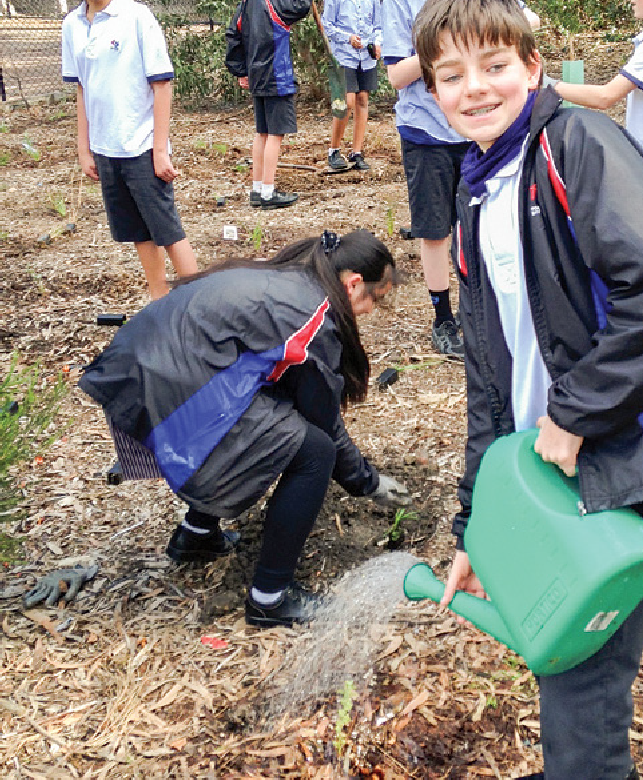 Students from Footscray City College, winners of the 2015 ResourceSmart Schools Biodiversity Secondary School of the year.Improving the biodiversity in your school benefits your community by:Building resilient ecosystems now and for future generations.The school will bring nature back into its grounds and nurture indigenous plants and wildlife outside the school gates, to provide safe spaces for species facing environmental challenges now and into the future.Creating smarter, happier and healthier students.Research has shown that learning and playing in natural, outdoor spaces brings us better health and wellbeing.Building young leaders and providing learning opportunities.Practices that improve the biodiversity in your school provide excellent leadership opportunities and practical learning activities for students, as well as professional development for you and your colleagues.Reducing your water, waste and energy costs.Practices that improve biodiversity also encourage an efficient use of your school’s resources, meaning that you can you can do more with your current budget.Building a strong school culture based on good communication and shared goals.Getting the whole school involved allows everyone to work together and share the success.Raising the school’s profile and building communities.The school can connect with the broader community through partnerships and local networks. This is increasingly important for the reputation of schools as students, teachers and parents become more aware of climate change and other environmental issues facing our communities.This guide takes a whole school approach to embed sustainable practices across the school. The whole school approach is a more successful approach because the whole school is working together and celebrating the achievement of shared goals.Assistance in developing this guide has been provided by the Department of Environment, Land, Water and Planning (DELWP), CERES, Greening Australia, Landcare Australia, Parks Victoria and Zoos Victoria.Become a ResourceSmart SchoolResourceSmart Schools is a Victorian Government initiative that helps schools reduce costs while giving students important and inspiring 		opportunities to learn about sustainability in a practical environment.A Victorian government program managed by Sustainability Victoria helping schools benefit from embedding sustainability into everything they do.Schools seeking to improve the biodiversity of their grounds are encouraged to take a whole of school approach to sustainability.A whole of school approach helps you build a constructive school culture and achieve greater environmental outcomes. In Victoria, this approach is available to all schools through ResourceSmart Schools.ResourceSmart Schools provides a framework that helps schools embed sustainability across learning areas, assisting schools to address the cross-curriculum priority of sustainability outlined in the Victorian Curriculum. The program also provides practical support to schools through a network of sustainability experts to help schools reduce their use of energy, water and waste and improve biodiversity.Since 2003, Victorian schools have planted over 5.5 million plants. As well as this, Victorian schools have won ResourceSmart Schools Awards and international awards and nurtured productive relationships with their local communities.TABLE 1 – RESOURCESMART SCHOOLS OUTCOMES BETWEEN 2011 AND 2016** As per data available in ResourceSmart Schools Online in June 2016Step one: Understand your school’s biodiversityBiodiversity is dynamic, as life continually adapts to changes in the environment.You will need to understand your local area as well as your school to understand what can be improved and how to respond to change.It is important to know the indigenous plants and animals from your area. Supporting these species will make the greatest contribution to strengthening your local biodiversity.The following activities can help you understand your school’s biodiversity.Find out what biodiversity looks likeSee how other schools have improved the biodiversity of their schoolyards. Build relationships with other schools to help you develop your knowledge and skills.See how community groups have worked together to improve the biodiversity of their local area, for example bushlands, creeks, coasts, wetlands and the grounds of local businesses.Build relationships with ‘Friends of’ groups, Landcare groupsand local Indigenous groups to develop your knowledge and skills.See how other organisations help to manage and protect biodiverse landscapes. Visit a Parks Victoria reserve or Zoos Victoria.Understand your settingThere are many different types of ecosystems and you need to understand your school’s setting to know what ecosystem to support.Look at the location, conditions and landscape of your school. What is the local climate? Are you in a metropolitan or regional setting? Are you on the coast or inland? Are you in the hills or onthe plains? Are you surrounded by parklands, residences or industry? What flora and fauna are endemic to your area? What are the threats to the biodiversity in your area? These threats may include introduced pests and weeds, pollution or habitat fragmentation throughland clearing.You can learn a lot by looking back. Find out how your surrounding landscape has been used in the past. Research the previous uses of your school site. What was the land used for prior to it being a school? What has changed in the last 200 years? What has disappeared?It’s also important to look forward because vegetation will naturally vary over time. Find other sites that are similar to your own tosee what is possible in your school. For example, if you want to plant an indigenous garden you might visit a local nearby bush reserve that has endemic vegetation in good condition. You could contact your local council or team up with a local Landcare group to identify species typical of your site. If there aren’t good reference sites nearby you can use historical regional information to develop an idea of what to plant.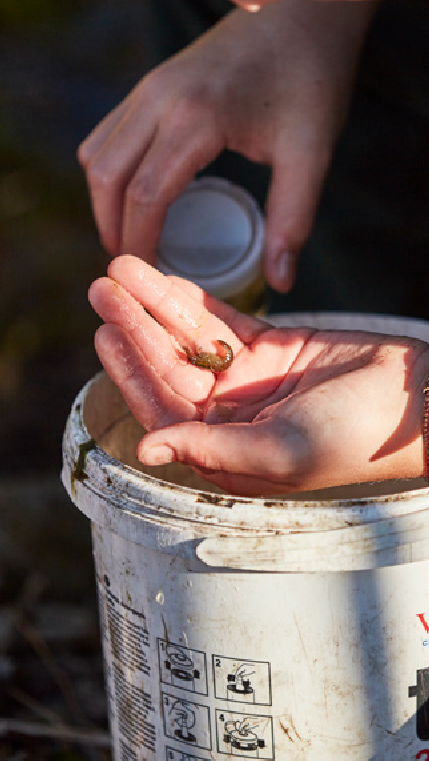 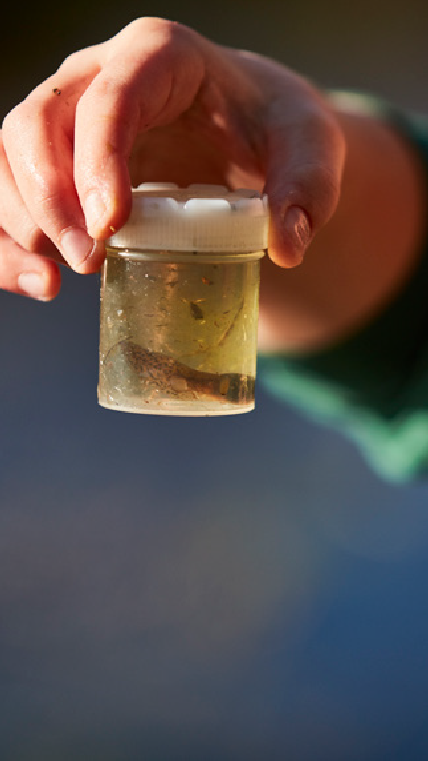 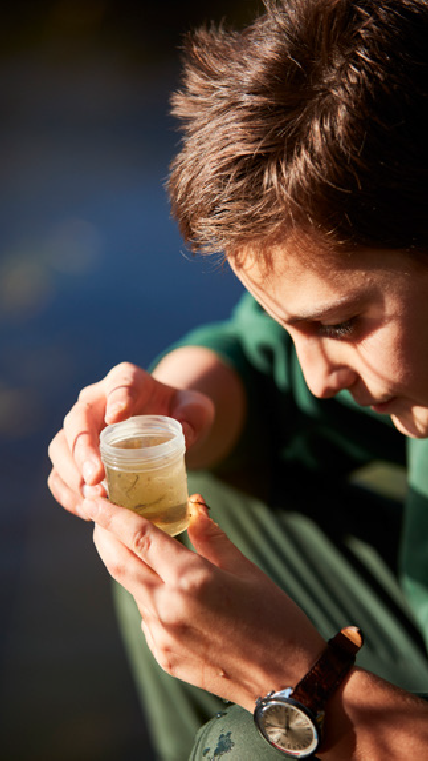 A student from Carrum Primary School, a 5Star school studying biodiversity from the school wetlandsAudit your school’s biodiversity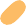 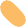 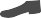 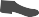 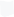 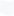 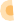 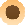 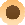 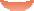 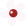 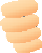 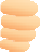 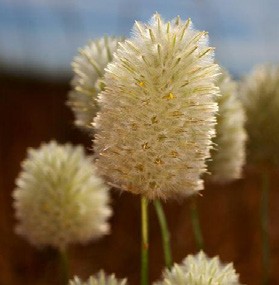 An audit will help you understand your challenges and how you can make structural improvements as well as change behaviour to improve your biodiversity. Use one of the existing biodiversity audit documents listed below to measure the biodiversity in your school grounds.Get your students to help with the audit. Not only will this make the task easier, it will also develop their environmental literacy and give them practical and inspiring lessons. Getting many people involved in this process will help embed sustainability into the minds and actions of people across the school.Staff professional development can help improve skills in identifying plant and animal species. There are short courses as well as information available online. Check out courses delivered by Greening Australia such as their Habitat Conversation Management course  at www.greeningaustralia.org.au/events.An audit will help identify your school’s:Geographical locationSize and types of surfaces 3 Vegetation structure:›  Herbs and grasses›  Trees›  Leaf litter›  Logs and rocks› Soil management› HabitatsLocal wildlife:› Invertebrates›  Vertebrates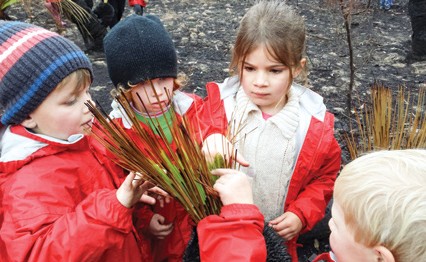 Threats to biodiversity:› Weeds and introduced pests and animals› Pollution and rubbish› Habitat fragmentation.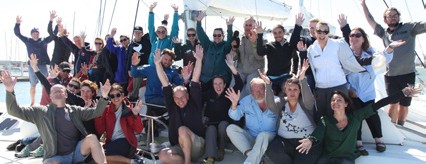 Useful resourcesChoose an audit that best suits your needs:› Biodiversity Up Closewww.landlearn.net.au/resources/bio_up_close.htm›  Cool Australiawww.resourcesmartschools.vic.gov.au/resources›  Greening Australiawww.greenhub.org.au/wp-content/uploads/2013/06/ Greening-Australia-Biodiversity-Audit-Pack.pdf› SEEDSwww.seedsbushland.com.au/teacher-notes--resources.html› Yarra Ranges HabitAT Schools Censushttp://lfs.yarraranges.vic.gov.au/lfs/HabitAT_School_Census› USA National Wildlife Federation www.nwf.org/~/media/PDFs/Eco-schools/Audits/ Biodiversity%20Audit_2012.ashxIdentify your school’s bioregion:› EVC benchmarks (DELWP) www.depi.vic.gov.au/environment-and-wildlife/biodiversity/ evc-benchmarks›  Local councils directorywww.dtpli.vic.gov.au/local-government/find-your-local- council› Catchment management authorities www.delwp.vic.gov.au/water/governing-water-resources/ catchment-management-authoritiesResearch your area:›  DELWP biodiversity resourceswww.depi.vic.gov.au/environment-and-wildlife/biodiversity› Port Philip eco centrewww.ecocentre.com› Latrobe Wildlife Sanctuarywww.latrobe.edu.au/wildlife›  Sea searchhttp://parkweb.vic.gov.au/get-involved/volunteer/sea-search› State of the Bay (DELWP)http://delwp.vic.gov.au/ data/assets/pdf_ file/0005/302927/Victorian-Governments-Response-to-the- State-of-the-Environment-Report-2013.pdfLearn more about indigenous species in your area:› National Landcare Directoryhttps://landcareaustralia.org.au› Indigenous plant nurserieswww.iffa.org.au/indig_nurseries›  ‘Friends of’ groupshttp://parkweb.vic.gov.au/get-involved/friends-groups› Plan an excursion to a Parks Victoria site http://parkweb.vic.gov.au/learn/teachers/planning-an- excursionSubscribe to useful e-newsletters:›  ResourceSmart Schoolswww.resourcesmartschools.vic.gov.au› Ceresly Connected (CERES)http://sustainability.ceres.org.au/program/cereslyconnected›  Junior Landcarerhttps://landcareaustralia.org.au/junior-landcare›  Landcare Australiahttps://landcareaustralia.org.au›  Zoos Victoriawww.zoo.org.au/education›  Greening Australiawww.greeningaustralia.org.au›  Trust for Naturewww.trustfornature.org.au› Museums Victoriahttps://museumvictoria.com.au/footer-links/e-news› The Gould Leaguehttp://gould.org.au/stay-in-the-loop›  Bird Life Australiahttps://support.birdlife.org.au/sign-upKeep in touch with other schools:› CERES Sustainability Hubhttp://sustainability.ceres.org.au› Sustainability in Schoolswww.sustainabilityinschools.edu.auDevelop your plant and animal identification skills:› An app to identify plantshttps://gardentags.com›  Bower Birdwww.bowerbird.org.au› Gould Leaguehttp://gould.org.au›  Birds in Backyardswww.birdsinbackyards.net› Bird Life Australia workshops http://birdlife.org.au/education-publications/education/ workshop-and-bird-education-services› Participate in Waterwatch’s community activities for staff professional development and student activities www.vic.waterwatch.org.au› Zoos Victoria’s teacher resourceswww.zoo.org.au/education/teacher-resources› Museum Victoria’s Bioinformaticshttps://museumvictoria.com.au/bioinformatics/wildlife› Museum Victoria’s Field Guide to Victorian Fauna app https://museumvictoria.com.au/discoverycentre/museum- victoria-apps/mv-field-guide-to-victoria-app› Victorian Biodiversity Atlas http://www.depi.vic.gov.au/environment-and-wildlife/ biodiversity/victorian-biodiversity-atlas›  Australian Museumhttp://australianmuseum.net.au/animalsStep two: Make a planVegetation structure 		Herbs and grassesCreate a vision of your school that supports the local biodiversity.Plant endemic grasses as part of your garden bed display.Shrubs 		Plant suitable shrubs to control weeds, attract local wildlife andimprove your school’s soil quality.Now that you understand the level of biodiversity at your school, as well as the threats, it’s important to understand where you want to go. What have you learned from other sites and how can you apply it to your school?Talk to students, parents and staff to find out what they want and what ideas they have. Create a multi year plan that you can review and improve along the way. In particular, create a plan that:1 Supports plants and animals that are endemic to this area. 2 Provides habitats for indigenous animals.3 Reduces the threats to the local plants and animals.Identify your opportunitiesWhat are the best opportunities to improve the biodiversity in your school grounds? Where can you have the most impact? What are the easy wins that you can first do easily and quickly? Consider simple and everyday things that can create significant change over time,as well as the big, once off actions.Identify who can help you in the school, including student committees, staff and parents groups. Also think about where you can develop partnerships outside of the school for advice and support(for example, local councils, local nurseries, ‘Friends of’ groups, Landcare groups and indigenous groups).There may be funding available that can help you achieve your plan. Check out Landcare, DELWP or local council grants.Your school’s key opportunities are dependent on your local environment and bioregions. Here are just a few popular actions that you could consider:TreesPlant trees to have a long-term impact for future generations and to provide habitat for animals.Leaf litterGood soil is the start of a long food chain and a healthy ecosystem. Add organic litter and compost that recycle nutrients for plants and micro-organisms and keep the soil moist, weed-free and healthy.Logs and rocksProvide habitats for small creatures.Soil managementGood soil management will control erosion, weeds and soil compaction.HabitatsProvide nesting boxes for birds and mammals like possums and bats and create homes for reptiles, amphibians and insects.Local wildlifeInvertebratesWelcome native bees and butterflies to your school by providing fresh water and growing indigenous flowering plants.VertebratesProvide fresh water and grow indigenous flowering plants in your grounds to attract native mammals and birds.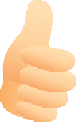 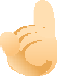 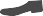 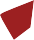 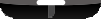 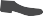 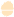 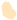 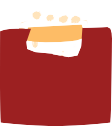 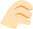 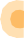 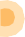 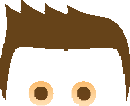 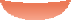 Threats to biodiversityWeedsUse organic, chemical-free solutions to control pests and weeds.This will support the health of both the school community and the soil.Introduced pests and animalsPoor management of domestic animals can impact on native animals and the environment. With good management and public awareness of pet ownership we can protect the environment for generations to come.Litter and stormwaterLitter that ends up in our school grounds or close to stormwater drains ends up in our waterways. Work with your students to prevent litter through activities such as nude food days.Habitat fragmentationWhen you grow endemic plants and create habitats you are providing natural, safe spaces to help native animals thrive, move between habitat areas and breed with other population groups.Set and prioritise your goalsIt’s important to know your school’s resources and limitations. From your audit you will understand where you are doing well and where you can improve. Your audit may have calculated your Habitat Assessment score. Each school will vary but a good target to aim for is a score of 75 or higher.Use the ResourceSmart Schools School Environmental Management Plan template link below to build your plan. It’s best to work in partnership with staff and students when setting goals. Consider what you can stop or continue doing, as well as what you can improve and increase doing.You may like to start off with one key project that will improve biodiversity and touch on as many of your identified opportunities as possible. Think back to your research in Step One and learn from the good things that other people are doing. Link your plan to the curriculum as you can improve your biodiversity while you’re delivering important learning outcomes.Before you go much further, get your plan approved by your school’s key decision makers.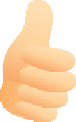 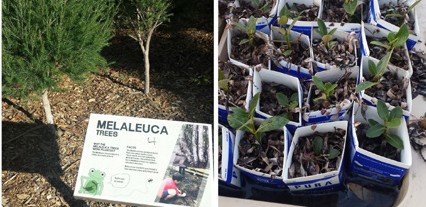 St Joseph’s Primary School Crib Point outdoor learning includes a wetland complex with mangrove research centre. It includes the research of algal bloom, an indigenous produce garden, wicking garden beds, propagation of mangroves and habitat shelters with many bird species on site.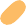 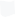 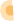 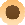 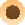 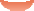 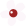 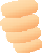 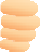 Set targetsMake sure the targets are SMART, which means that they are specific, measureable, attainable, relevant and time-bound. Don’t forget to include targets that address behaviour change.To encourage contribution from the whole school you could link targets to school-wide celebrations. Working in partnership with your colleagues to assign tasks and timelines will give you a better chance at success. Don’t forget to make times to share each other’s progress.Engage and educate your communityGetting the whole school involved will make the activity interesting, share the workload and mean it’s more likely that the school will achieve its goals.You could create biodiversity champions to share the knowledge and build enthusiasm. Get the students involved with outside activities. Consider assigning separate activities to different classes and year levels.When you’re identifying community partners who could help you achieve your goals, tell them how improving biodiversity can also help them.   TIP ResourceSmart schools are models for biodiversity conservationResourceSmart schools protect and improve the land, local ecosystems and plant and animal habitats in their grounds, communities and homes. The program also encourages students to connect with natural systems and understand ecological processes by:Incorporating biodiversity conservation into their curriculum;Working with their communities to protect and improve biodiversity;Conducting a ‘Biodiversity Audit’ of their school grounds;Establishing a practical ‘Action Plan’ as part of a Schools Environment Management Plan (SEMP) to enhance their school grounds in terms of biodiversity conservation.Download tools and templates via the Sustainability Victoria website www.sustainability.vic.gov.au/services- and-advice/schools/resources.Useful resourcesGeneral biodiversity resources:›  ResourceSmart Schools resourceswww.resourcesmartschools.vic.gov.au/resources› Junior Landcare curriculum resources and teaching guideshttps://landcareaustralia.org.au/junior-landcare/junior-landcare-resources/curriculum-resources› CERES Sustainability Hubhttp://sustainability.ceres.org.au› iBook on habitatshttps://itunes.apple.com/au/book/habitat/id982864283?mt=13›  Gardening tipswww.darebin.vic.gov.au/Darebin-Living/Caring-for-the-environment/Gardening› Create your School Environmental Management Planwww.resourcesmartschools.vic.gov.au/resources› Ten things that we can all do to help nature adapt to a new climatehttp://vicnature2050.org› Talk to your local Landcare group to help design your approachhttp://nld.landcareaustralia.com.auHelp identify dangerous weeds in your area:›  Weeds Australiawww.weeds.org.au/vicmap.htm› Department of the Environmentwww.environment.gov.au/cgi-bin/biodiversity/invasive/weeds/weedidtool.plKeep an eye out for grants:›  Landcare Australiahttps://landcareaustralia.org.au/funding-opportunities› CERES Sustainability Hubhttp://sustainability.ceres.org.au/education-resources/grants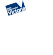 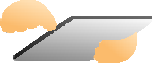 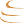 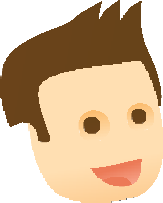 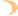 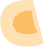 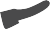 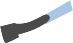 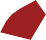 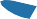 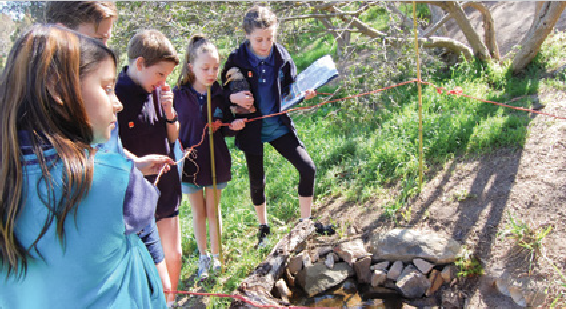 Step three: Live your plan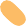 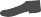 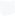 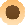 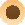 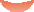 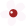 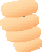 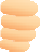 Now is the time to start making change.You’ve done all your research and planning and you’ve created your School Environmental Management Plan. Now you can put that plan into action!Biodiversity is dynamic as life adapts to changes in the environment. Therefore improving the biodiversity of your local area is an ongoing activity. Give yourself time to create momentum and have the confidence to adapt your plan as your physical landscape changes.Being flexible is the best way to build resilience, improve biodiversity and respond to changes in the environment.Do the work and measure itRegularly review your school’s progress to see if it is meeting the goals of your plan. For example, are you getting more diverse birds visiting? Are your plants thriving? Do you see fewer pests and weeds on the school grounds?If you’ve set up a student and teacher committee make sure that you meet regularly to share everyone’s progress. Build relationships with community partners to help you do your work, for example parents groups, ‘Friends of’ groups, Landcare groups, indigenous groups and local business sponsors.If you are using the habitat assessment score, review it annually. You will start to see seasonal changes in biodiversity as animal species are more visible depending on the season and weather conditions when you are making the assessment. Annual reviews will pick up the changes in your school’s biodiversity and let you amend your plan if you need to. This is a natural cycle.Talk about your successesIt’s going to be important to nurture the energy and enthusiasm in the school so that the good work can continue. One of the bestways to do this is to reward the school’s great activity and progress. So celebrate loudly when you reach a target! You can offer prizes and highlight great activity in newsletters, at assemblies and at other shared events.You could consider entering your school’s work into competitions, or joining with other local, state and nation-wide environmental activity, such as Kids Teaching Kids. This will help to build your school’s profile and potentially attract more partnerships.Share your stories with the school council. Share your successes with your broader community and partners. And share your knowledge to help other schools achieve their biodiversity goals.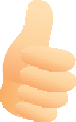 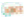 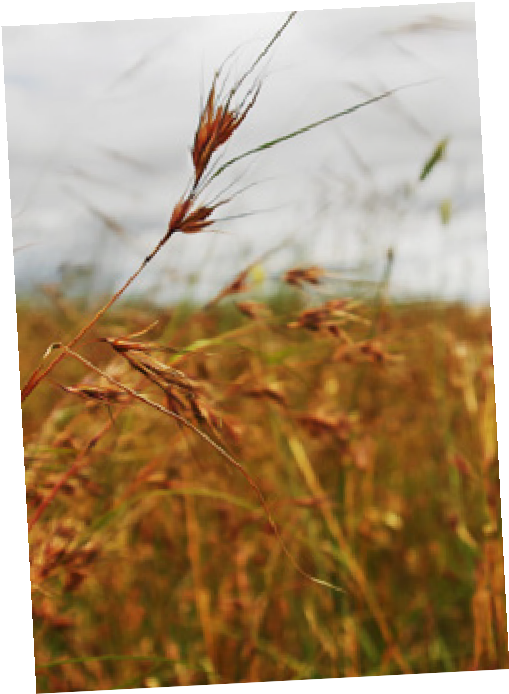 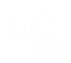 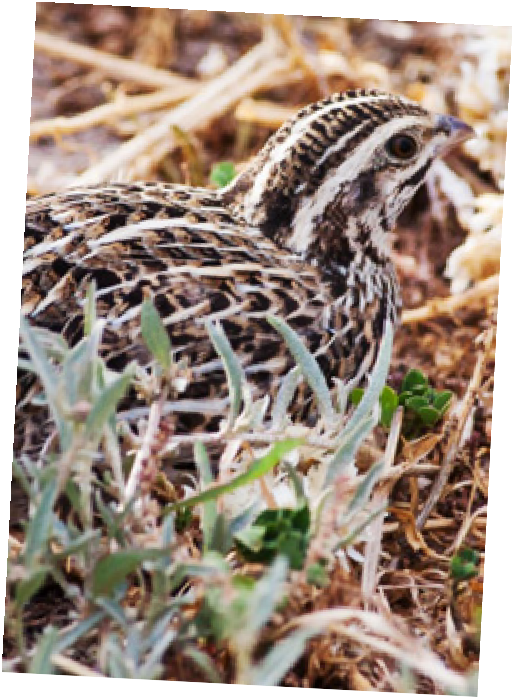 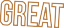 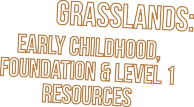 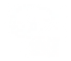 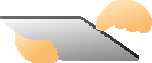 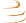 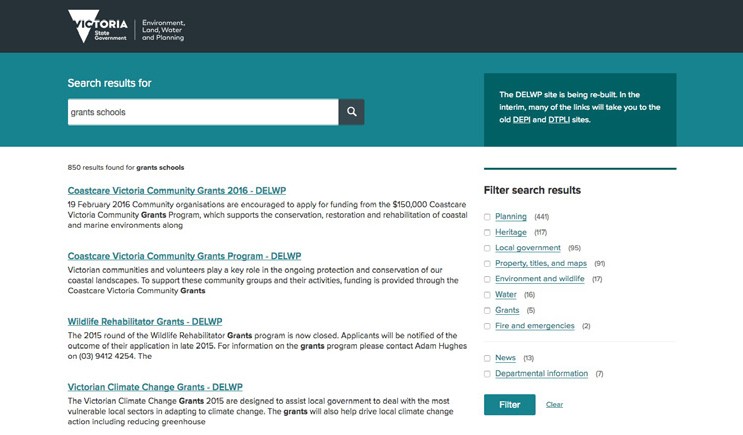 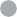 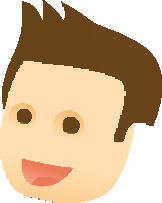 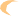 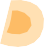 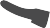 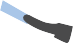 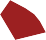 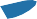 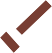 GlossaryIndigenous or native plants and animals naturally occur in a wide geographic range. They have occurred there naturallywithout having been introduced by humans. For example, kangaroos are indigenous or native to Australia and can be found widely across Australia they don’t occur naturally anywhere else in the world.Endemic plants or animals are native or indigenous to only a specific smaller region. The advantage of using plants that are endemic to your area are that they would grow best in your local conditions where a native species may not survive so easily. In Victoria thereare many endemic plant species that are only found in the Western Plains grasslands. These plants don’t occur naturally anywhere else in Australia or the world. Similarly, the Tasmanian Devil is only found naturally in Tasmania.Introduced flora and fauna are plants and animals that not native and have been accidentally or deliberately been brought to Australia by humans. Introduced plants and animals might also be brought in by animals.Knowing the provenance of your plants means you understand where they have come from. It is based on the idea that local plants are genetically adapted to local environmental conditions.A habitat corridor, wildlife corridor or green corridor is an area of habitat connecting wildlife populations separated by human activities or structures (such as roads, houses or logging).Victoria’s Grasslands are dominated by perennial, mostly tufted or tussock-forming grasses and occur on the vast, undulating western volcanic plains, the northern plains and in Gippsland.A weed can be a species that is growing in the wrong place where it did not exist before. Many plants introduced into Australia in the last 200 years are now weeds.Invertebrates are animals lacking a backbone. The most common invertebrates include the protozoa, annelids, echinoderms, mollusks and arthropods. Arthropods include insects, crustaceans and arachnids.Vertebrates are animals that have a backbone or spinal column. They include mammals, birds, reptiles, amphibians and fishes.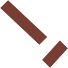 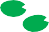 Further informationSustainability Victoriawww.sustainability.vic.gov.auResourceSmart Schoolswww.resourcesmartschools.vic.gov.auDepartment of Environment, Land, Water & Planning www.delwp.vic.gov.auDepartment of Education and Training Tools and Resourceswww.education.vic.gov.au/school/principals/ infrastructure/pages/sustainabilitytools.aspxCERESwww.ceres.org.auEnvironment Education Victoriahttp://eev.vic.edu.au/Junior Landcarewww.juniorlandcare.com.auGreening Australiawww.greeningaustralia.org.auParks Victoriawww.parkweb.vic.gov.auZoos Victoriawww.zoo.org.auCool Australiawww.coolaustralia.orgAustralian Association for Environmental Educationwww.aaee.org.au/state-chapters/victoria/The Nature Conservancywww.nature.orgWorld Wildlife Fundwww.worldwildlife.orgRoyal Society for the Protection of Birdswww.rspb.org.ukOceanahttp://usa.oceana.orgConservation Internationalwww.conservation.orgWildlife Conservation Societywww.wcs.org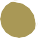 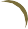 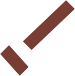 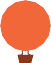 SupportSustainability experts support the school on their sustainability journey and schools track and measure their progress using the online system.RecognitionSustainability Certification and the ResourceSmart Schools Awards recognise and reward school activity.SavingsSave on energy, water and waste bills and greenhouse gas emissions.AdaptabilitySchools create a unique environmental management system and can work with any sustainability resources or organisation to progress through framework.LearningStudents learn take-home lessons about sustainable actions as required by the Victorian Curriculum.Environmental outcomesSchools learn to operate more sustainably, reducing costs and minimising their impact on the environment through efficient resource use.Community buildingPractical support for schools and communities to live and work more sustainably and to support other schools and environmental partners along the way.ActivityMeasured ResultWaste diverted from landfill$1.08 million saved37,649 Cubic metresReduced electricity consumption$1.71 million saved8,636 Tonnes CO2-e (GHG emissions) savedReduced water consumption$474K savedKL 143,783 savedPlanted trees52,117Total dollars saved$3,281,386.58